ALFRISTON PARISH COUNCILwww.alfristonparishcouncil.org.ukCLERK TO THE COUNCIL								33 Swaines WayMrs Victoria Rutt									HeathfieldEast SussexTel: 07936 904 743								TN21 0ANE-mail: clerk@alfristonparishcouncil.org.uk							Minutes of a Strengthening Local Relationships (SLR) meeting held via Zoom on Friday 18th March 2022 at 08:45Present:Cllr Jen Watkins - Chairman, Alfriston Parish Council  Cllr Nick Beechey – Vice Chairman, Alfriston Parish Council  Cllr Stephen Rabagliati – Highways Portfolio, Alfriston Parish Council  Mr Ian Johnson – Traffic & Safety Manager, East Sussex County Council Mr Thomas Lee, East Sussex Highways stewardMs Corinne Black – East Sussex Highways customer managerMs Ruby Brittle – Stakeholder & Engagement Manager, East Sussex County Council Cllr Stephen Shing – Councillor from East Sussex County CouncilIn attendance:Mrs Victoria Rutt - Parish Clerk  Apologies   No apologies.  Minutes of meeting held on 24th September 2021 The minutes of the meeting held on Friday 24th September 2021 were approved.  Matters arising from previous minutesClerk raised 3 outstanding matters from previous minutes:Flint Wall along Rope Walk. Cllr Rabagliati confirmed that the owners of The Star have a date planned to undertake the works. He will chase this and ensure it does happen. Star Lane. The potholes still remain and the trench across from The Star car park is getting worse and is hazardous. Ms Black confirmed that it had been reviewed recently and no planned works to be done but this can be reviewed at any time and Clerk can continue to raise with ESH.Redundant signs at Whiteway. The ’20 zone’ signs that were reported back in September 2021 still remain up at Whiteway and appears confusing when there is a number of different signs up there. Ms Black confirmed she will report to the appropriate dept and ask for their removal. Action.   West Street road surface   Clerk reported that the road surface along West Street is getting worse and can be very dangerous in the dark as some are severe trip hazards. Mr Lee confirmed he had reviewed the area this morning and raised multiple defects. Some have been marked as urgent so will be on a 5-day turnaround, the remainder will be on a 28-day turnaround.   1 West Close verge      Clerk reported that she has liaised with Ms Black about this area for a few weeks as it was believed that the resident’s contractor had caused the damage and mess to the verge. Upon communication with the resident, the Clerk ascertained it was in fact a Highways vehicle who had caused the damage and there was photographic evidence. Ms Black confirmed the photo was helpful as it helped identify that it was a South East Water [SEW] vehicle. SEW have confirmed they will return to make good of the verge. A further complaint came in from a resident as the mud has now gone on to the pavement making it dangerous, Ms Black will contact the relevant dept to get this marked as urgent. Action. Cllr Beechey raised the grass verge along Deans Place. There is now no mud or grass and it has formed a trench which is a safety concern especially in the dark. It is believed to have been caused by the blocked drains. Ms Brittle said she will need to get the relevant dept to look into this to see if in fact the two things are linked. Ms Brittle is going to see when the network was last cleared and if any issues were found. She will also review if the ‘trench’ is a safety defect. Action. Cllr Rabagliati confirmed it is a hazardous area when there is surface water in that area, for both drivers and pedestrians.  Kings Ride signage for cyclists    Clerk confirmed that conversations had been positive with SDNPA about getting the new signs installed at Kings Ride for cyclists but there has been no further response since the end of 2021. Clerk is concerned it is being forgotten. Clerk will email SDNPA again and copy in Mr Johnson to see if that may move things along. Action. Highways update Ms Black confirmed that this is now a standing agenda item. There are 7 open cases for Alfriston:3 x highways1 x drainage2 x hedges1 x signageThere are no planned works for the area. The safety repairs report was not ready for the meeting, however Ms Black will circulate this once she receives it. Any other businessNo other business. Date of next meetingFriday 16th September 2022, 08:45 via Zoom. Signed  Victoria Rutt – Parish Clerk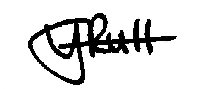 ACTIONSRESPONSIBLEArrange removal of ’20 zone’ signs at WhitewayMs BlackArrange for West Close to be marked as urgentMs BlackArrange for Deans Place trench and drain to be reviewedMs BlackEmail SDNA to chase the Kings Ride signsClerk 